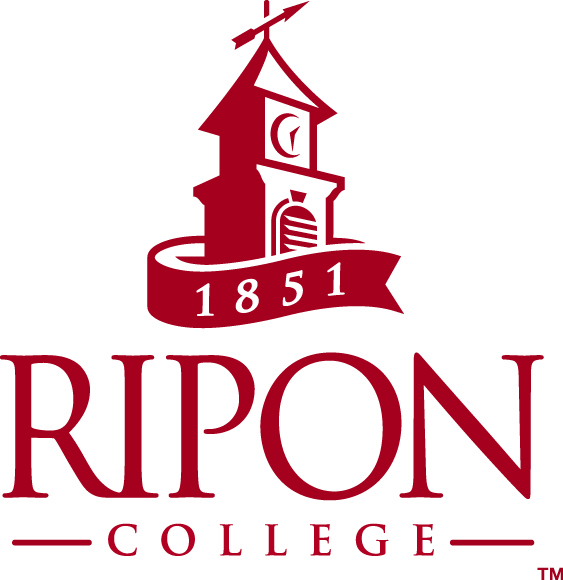 Alumni Board Member Nomination FormThe Alumni Board is the governing body of the Alumni Association.  Alumni Board members have demonstrated support of College goals.  The Alumni Board guides the relationship between the Alumni Association and the College with a focus on alumni activities and involvement.  Serves a 3-year term.Please complete as much of the following as possible.  Acceptance of your nomination is largely dependent upon the information you supply the College via this form.  Annual deadline for nominations is December 31.I HEREBY NOMINATE:Name_____________________________        _______             ____________ Class Year___           ___ ____	Address__________________________                                                                                                     ___ __Home Phone_____ ______              _     ____    ____ Cell Phone ____    ____                     _____     ___    ___Email Address___________ ______________                                 ___________________________________Employer______________        ___                            ________ Position ___            _______________ ______Business Email________      _____         ___    _     __ Business Phone______                  __      ________    ___This person is being nominated for Alumni Board Member for (check all that apply)___Service to Education           		___Service to Community___Service to Alma Mater               	___Professional Achievement___ Other, please explain.EDUCATION BEYOND RIPON COLLEGE (degree(s), school(s), year(s))WORK HISTORY (employer, position, years employed- list most recent first)COMMUNITY INVOLVEMENTCurrent organization and volunteer involvement, offices held:Past community and volunteer involvement, offices held:HONORS AND ACCOMPLISHMENTSProfessional and community honors, awards, recognition: Other accomplishments (publications, service:  Peace Corp, military, etc.):UNDERGRADUATE INVOLVEMENT AT RIPON COLLEGEOrganizations, activities, offices held, honors, etc.:INVOLVEMENT WITH RIPON COLLEGE SINCE GRADUATIONAnything else you would like to add which would help the Alumni Board Nomination Committee make its selections?  Please feel free to submit any supporting documentation (i.e. newspaper articles, certificates, resumes, etc.) along with this nomination form.I HEREBY SUBMIT THIS APPLICATION:Required for nomination to be complete. Name (please print)______________________________    _   ______ ___   Title_____    _______________Signature _______________________________   _________    __        ____  Date ____    _______________ Address___________________________________________      __________________      ____     ________Email ___________________________________     ________       _____   Phone ______     _____________10-23-06 Rev. 08-30-11